Конкурсное задание разработано экспертным сообществом и утверждено Менеджером компетенции, в котором установлены нижеследующие правила и необходимые требования владения профессиональными навыками для участия в соревнованиях по профессиональному мастерству.Конкурсное задание включает в себя следующие разделы:1. ОСНОВНЫЕ ТРЕБОВАНИЯ КОМПЕТЕНЦИИ	31.1. ОБЩИЕ СВЕДЕНИЯ О ТРЕБОВАНИЯХ КОМПЕТЕНЦИИ	31.2. ПЕРЕЧЕНЬ ПРОФЕССИОНАЛЬНЫХ ЗАДАЧ СПЕЦИАЛИСТА ПО КОМПЕТЕНЦИИ «БУХГАЛТЕРСКИЙ УЧЕТ»	31.3. ТРЕБОВАНИЯ К СХЕМЕ ОЦЕНКИ	91.4. СПЕЦИФИКАЦИЯ ОЦЕНКИ КОМПЕТЕНЦИИ	91.5. КОНКУРСНОЕ ЗАДАНИЕ	101.5.1. Разработка/выбор конкурсного задания (ссылка на ЯндексДиск с матрицей, заполненной в Excel)	101.5.2. Структура модулей конкурсного задания (инвариант/вариатив)	132. СПЕЦИАЛЬНЫЕ ПРАВИЛА КОМПЕТЕНЦИИ	192.1. Личный инструмент конкурсанта	202.2. Материалы, оборудование и инструменты, запрещенные на площадке	203. Приложения	20ИСПОЛЬЗУЕМЫЕ СОКРАЩЕНИЯПБУ – Положение по бухгалтерскому учетуФСБУ – Федеральный стандарт бухгалтерского учетаНК РФ – Налоговый кодекс РФОСВ – оборотно-сальдовая ведомостьУПД – универсальный передаточный документДМС – добровольное медицинское страхованиеИФНС – инспекция федеральной налоговой службыИНН – идентификационный номер налогоплательщикаЕГРЮЛ – единый  государственный реестр юридических лицУСН – упрощенная система налогообложенияОСН – общая система налогообложенияНДС – налог на добавленную стоимостьНДФЛ – налог на доходы физического лицаОКТМО – Общероссийский классификатор территорий муниципальных образованийОКВЭД – Общероссийский  классификатор видов экономической деятельности1. ОСНОВНЫЕ ТРЕБОВАНИЯ КОМПЕТЕНЦИИ1.1. ОБЩИЕ СВЕДЕНИЯ О ТРЕБОВАНИЯХ КОМПЕТЕНЦИИТребования компетенции (ТК) «Бухгалтерский учет» определяют знания, умения, навыки и трудовые функции, которые лежат в основе наиболее актуальных требований работодателей отрасли. Целью соревнований по компетенции является демонстрация лучших практик и высокого уровня выполнения работы по соответствующей рабочей специальности или профессии. Требования компетенции являются руководством для подготовки конкурентоспособных, высококвалифицированных специалистов / рабочих и участия их в конкурсах профессионального мастерства.В соревнованиях по компетенции проверка знаний, умений, навыков и трудовых функций осуществляется посредством оценки выполнения практической работы. Требования компетенции разделены на четкие разделы с номерами и заголовками, каждому разделу назначен процент относительной важности, сумма которых составляет 100.1.2. ПЕРЕЧЕНЬ ПРОФЕССИОНАЛЬНЫХ ЗАДАЧ СПЕЦИАЛИСТА ПО КОМПЕТЕНЦИИ «БУХГАЛТЕРСКИЙ УЧЕТ»Таблица №1Перечень профессиональных задач специалистаПроверить/соотнести с ФГОС, ПС, Отраслевыми стандартами1.3. ТРЕБОВАНИЯ К СХЕМЕ ОЦЕНКИСумма баллов, присуждаемых по каждому аспекту, должна попадать в диапазон баллов, определенных для каждого раздела компетенции, обозначенных в требованиях и указанных в таблице №2.Таблица №2Матрица пересчета требований компетенции в критерии оценки1.4. СПЕЦИФИКАЦИЯ ОЦЕНКИ КОМПЕТЕНЦИИОценка Конкурсного задания будет основываться на критериях, указанных в таблице №3:Таблица №3Оценка конкурсного задания1.5. КОНКУРСНОЕ ЗАДАНИЕОбщая продолжительность Конкурсного задания: 14-19 ч.Количество конкурсных дней: 3 дня1.5.1. Разработка/выбор конкурсного задания (ссылка на ЯндексДиск с матрицей, заполненной в Excel)Конкурсное задание состоит из 5 модулей, включает обязательную к выполнению часть (инвариант) – 3 модуля, и вариативную часть – 2 модуля. Общее количество баллов конкурсного задания составляет 100.Обязательная к выполнению часть (инвариант) выполняется всеми регионами без исключения на всех уровнях чемпионатов.Количество модулей из вариативной части, выбирается регионом самостоятельно в зависимости от материальных возможностей площадки соревнований и потребностей работодателей региона в соответствующих специалистах. В случае, если ни один из модулей вариативной части не подходит под запрос работодателя конкретного региона, то вариативный (е) модуль (и) формируется регионом самостоятельно под запрос работодателя. При этом время на выполнение модуля (ей) и количество баллов в критериях оценки по аспектам не меняются. Для выполнения конкурсного задания по компетенции на компьютере участника в рабочей базе программы автоматизации учета (например, 1С:Бухгалтерия 8.3) должны быть внесены основные сведения об организации и остатки по счетам на дату начала ведения учета.Таблица №4Матрица конкурсного заданияИнструкция по заполнению матрицы конкурсного задания (Приложение № 1)1.5.2. Структура модулей конкурсного задания (инвариант/вариатив)Модуль А.  (Текущий учет и группировка данных) Время на выполнение модуля 5 часовЗадания: Конкурсанту необходимо, применяя программу автоматизации учета и офисные программы:сформировать первичные учетные документы по операциям, произвести проверку входящих документов;исправить ошибки в первичных бухгалтерских документах;разработать номенклатуру учетных документов, сгруппировать по ней оформленные и проверенные документы.разработать учетную политику организации для целей бухгалтерского учета с учетом особенностей ее деятельности. При выборе альтернативного способа ведения учета необходимо указать его обоснование;произвести расчеты по оплате труда;распределить движение денежных средств с учетом их сроков оплаты;отразить в учете операции по движению внеоборотных активов; денежных средств; материальных запасов, затрат и готовой продукции; по расчетам по оплате труда и с контрагентами; по движению заемных средств; по учету доходов и расходов организации.сформировать стоимость объектов внеоборотных активов;составить калькуляцию фактической себестоимости произведенной  продукции (оказанных услуг);занести данные по сгруппированным документам в регистры бухгалтерского учета;сформировать оборотно-сальдовую ведомость, учетные регистры по счетам 20, 26, 43; анализ счета 91 за отчетный период;определить финансовый результат деятельности организации;Выполнение задания предусматривает использование специализированной программы автоматизации бухгалтерского учета (например, 1С: Бухгалтерия 8), программного обеспечения для офисной работы, справочно-правовых систем.Конкурсанту необходимо создать и распечатать (сохранить в электронном виде) пакет документации, включающий:учетную политику организации, включая необходимые приложения для организации и ведения учета;первичные и сводные учетные документы организации, включая все необходимые пояснения и расчеты, сгруппированные для их последующего хранения;учетные регистры за период, указанный в задании (ОСВ с учетом субсчетов, ОСВ по счетам 20, 26, 43, анализ счета 91).Модуль Б.  (Ведение налогового учета) Время на выполнение модуля 4 часаЗадания: В рамках модуля Конкурсанту предложен профессиональный кейс, содержащий информацию о регистрационных данных организации, данные о персонале, первичная и сводная информация для расчета налоговых и других обязательных платежей. Конкурсанту необходимо, применяя программу автоматизации учета и офисные программы:разработать учетную политику организации для целей налогового учета с учетом особенностей ее деятельности. При выборе способа ведения учета необходимо дополнительно указать его обоснование;рассчитать налогооблагаемую базу, сумму налогов и сборов, взносы во внебюджетные фонды за налоговый период, используя регистры налогового учета*:а) рассчитать НДС,  б) рассчитать НДФЛ,в) рассчитать налог на прибыль (ПБУ 18/02 применяется), г) рассчитать страховые взносы;оформить и сгруппировать первичные документы, сформировать и сгруппировать регистры налогового учета: счета-фактуры,книгу продаж и книгу  покупок, регистры по налогу на прибыль;оформить уведомление об исчисленных суммах налогов, авансовых платежей по налогам, страховых взносовоформить оплату начисленных налогов и сборов в бюджет;составить налоговую отчетность, расчеты и отчеты по страховым взносам за возможный налоговый период в задании:Расчет сумм налога на доходы физических лиц, исчисленный и удержанный налоговым агентом (Форма 6-НДФЛ),Декларацию по налогу на прибыль,Декларацию по НДС,Единую персонифицированную отчетность.* Расчет налогов и сборов, их оплату производить на основании данных заданий модулей А, Б.Выполнение задания предусматривает использование специализированной программы автоматизации бухгалтерского учета (например, 1С: Бухгалтерия 8), программного обеспечения для офисной работы, справочно-правовых систем.По итогам выполнения задания Конкурсанту необходимо создать и распечатать (сохранить в электронном виде) пакет документации, включающий:учетную политику для налогообложения;сгруппированные документы на начисление и оплату налогов, страховых взносов;сгруппированные регистры налогового учета (книгу продаж, книгу покупок, регистры по налогу на прибыль);налоговые декларации, расчеты и единую персонифицированную отчетность (допустимо не распечатывать отчеты, сдаваемые в электронном варианте).Модуль В.  (Составление бухгалтерской (финансовой) отчетности и ее анализ) Время на выполнение модуля 5 часов.Задания: В рамках модуля Конкурсанту предложен профессиональный кейс, содержащий информацию, необходимую для формирования финансовой отчетности коммерческой организации и проведения финансового анализа. На основании материалов кейса Конкурсанту необходимо:провести реформацию баланса;сформировать бухгалтерскую (финансовую) отчетность за отчетный год;провести анализ финансовой отчетности (анализ бухгалтерского баланса, отчета о финансовых результатах; группировку активов по степени ликвидности, пассивов по степени погашения обязательств; анализ ликвидности; анализ платежеспособности; анализ финансовой устойчивости; анализ рентабельности);провести анализ вероятности банкротства с обоснованием выбора оптимальной модели расчета; определить мероприятия для улучшения финансовой и ее финансового положения и эффективности деятельности организации и обосновать предложения расчетами;сформировать отчет руководству организации по результатам проведенного анализа в виде презентации.Выполнение задания предусматривает использование программного обеспечения для офисной работы, справочно-правовых систем.Конкурсанту необходимо создать и распечатать (сохранить в электронном виде) пакет документации, включающий:результаты реформации баланса;финансовую отчетность организации с необходимыми пояснениями;расчеты по проведенному анализу финансовой отчетности (аналитические таблицы) с выводами по его результатам;отчет по результатам проведенного анализа финансовой отчетности, оформленный в виде презентации.Модуль Г.  (Бюджетирование и управление денежными потоками) Время на выполнение модуля 2 часа.Задания: В рамках модуля Конкурсанту предложены профессиональные кейсы, содержащие информацию о деятельности коммерческой организации, необходимую для формирования бюджетов организации на предстоящий период. На основании материалов кейсов Конкурсанту необходимо:разработать систему бюджетов с учетом особенностей деятельности организации (бюджет доходов; бюджет производства; бюджет использования и покупки запасов; бюджет трудовых затрат; бюджет накладных расходов; налоговый бюджет; бюджет движения денежных средств; бюджет доходов и расходов);оценить состав себестоимости производимой продукции; разработать и обосновать решения по ценообразованию на производимую продукцию;определить и оценить эффективность способов финансирования оборотного капитала компании. Выполнение задания предусматривает использование программного обеспечения для офисной работы, справочно-правовых систем.Конкурсанту необходимо создать и распечатать (сохранить в электронном виде) пакет документации, включающий:Разработанную систему бюджетов для организации, Отчет по результатам разработанной стратегии ценообразования; Отчет по оценке эффективности финансирования оборотного капитала;Отчет по результатам проведенного анализа исполнения бюджетов, оформленный в виде презентации;Модуль Д.  (Налоговое консультирование) Время на выполнение модуля 3 часа.Задания: В рамках модуля Конкурсанту предложены профессиональные кейсы, содержащие информацию, необходимую для решения налоговых ситуаций.На основании материалов кейсов Конкурсанту необходимо:оценить деятельность налогоплательщика, проанализировать правильность выбора системы налогообложения, рассчитанной налоговой базы, суммы  уплаченных налогов и сборов, примененных налоговых льгот; определить налоговую нагрузку и оптимальную систему налогообложения организации, направления с обоснованием оптимизации налогов и сборов в целом по организации;оценить налоговые риски организации, разработать методы их оптимизации; представить правовое и документальное обоснование позиции налогоплательщика при получении документов ИФНС;составить отчет руководству организации по оптимизации налогов, сборов и обязательных взносов в бюджет.Выполнение задания предусматривает использование программного обеспечения для офисной работы, справочно-правовых систем.Выполнение задания не предусматривает использование специализированной программы автоматизации бухгалтерского учетаКонкурсанту необходимо создать и распечатать (сохранить в электронном виде) пакет документации, включающий:ответ на запрос налоговой инспекции о предоставлении пояснений по факту выявленных нарушений;отчет по решению налоговой ситуации;отчет по результатам предложенных мероприятий по оптимизации налогообложения в организации.2. СПЕЦИАЛЬНЫЕ ПРАВИЛА КОМПЕТЕНЦИИКоличество рабочих мест на площадке должно соответствовать количеству аккредитованных участников конкурса. Чемпионат по компетенции «Бухгалтерский учет» необходимо проводить только в одну смену. Все записи, выполненные конкурсантом на рабочем месте, должны оставаться на рабочем столе конкурсанта после окончания модуля.Если во время выполнения конкурсного задания был установлен факт контакта эксперта-наставника, представителя того же учебного заведения со своим участником, тогда у конкурсанта обнуляются баллы за конкурсное задание, во время выполнения которого, был зафиксирован факт контакта.Конкурсанты и эксперты-наставники не могут общаться до окончания процедуры оценивания, в том числе в перерыве на обед. Каждое зафиксированное общение эксперта-наставника с участником будет отмечено и повлияет на оценку участника в процессе оценивания.Оценивается ТОЛЬКО результат выполнения задания (распечатанные и/или сохраненные документы, файлы) или установленный факт (нарушение правил). Оценка конкурсных заданий осуществляется по итогам каждого модуля. Для оценки выполненных конкурсных заданий работы конкурсантов кодируются. После того, как конкурсанты завершили модуль, выполненные конкурсные задания собираются, и Главный эксперт и/или Заместитель главного эксперта кодируют собранные задания секретным номером. При этом в оценочных группах не будет возможности сопоставить работу с конкретным Конкурсантом. С рабочих мест Конкурсантов и выполненных конкурсных заданий должны быть убраны любые обозначения принадлежности работ участникам. Если становится очевидно, что действия участника соревнований, приведшие к нарушению Регламента, были совершены осознанно и преднамеренно, к нему применяются следующие санкции:Если конкурсант был замечен в использовании нерегламентируемых облачных хранилищ и ресурсов: снятие баллов в размере 50% баллов за критерий.Повторное аналогичное нарушение влечет отстранение участника от выполнения данного модуля и выставление нулей по аспектам, по которым это нарушение принесло преимущество.Обнаружение у участника на площадке запрещенных средств связи приводит к отстранению от соревнований.Обнаружение у участника на площадке любых видов памяти (накопителей), в том числе и любых устройств с USB-разъемом, приводит к снятию 5 баллов или отстранению участника от соревнований.Участник, нарушивший правила поведения/правила ОТ и ТБ на чемпионате, и чье поведение мешает процедуре проведения чемпионата, получает предупреждение с занесением в протокол нештатных ситуаций. После повторного предупреждения участник удаляется с площадки, а Главный эксперт вносит соответствующую запись в протоколе.В случае некорректного или грубого поведения наставника, его попыток вмешиваться в работу оценивающей группы и других нарушениях этики, такое нарушение фиксируется и составляется протокол с решением об удалении данного эксперта или наставника с площадки вплоть до конца проведения соревнований.2.1. Личный инструмент конкурсантаОтсутствует2.2. Материалы, оборудование и инструменты, запрещенные на площадкеЭлектронные устройства (планшет, смартфон, мобильный телефон, гарнитура, электронные наручные часы, Bluetooth-устройства и т.п.);Дополнительные жесткие диски, другие накопители информации;Пособия, содержащие справочную информацию по сфере компетенции;Иное оборудование, не указанное в Инфраструктурном листе.3. ПриложенияПриложение №1 Инструкция по заполнению матрицы конкурсного заданияПриложение №2 Матрица конкурсного заданияПриложение №3 Критерии оценкиПриложение №4 Инструкция по охране труда и технике безопасности по компетенции «Бухгалтерский учет».Приложение №5 Исходные данные и шаблоны для конкурсного задания.№ п/пРазделВажность в %1Практика применения законодательства и регламентирующих документов1,3Специалист должен знать и понимать:Законодательство о налогах и сборах, аудиторской деятельности, архивном деле, социальном и медицинском страховании, пенсионном обеспечении; о противодействии коррупции и коммерческому подкупу, легализации (отмыванию) доходов, полученных преступным путем, и финансированию терроризма; гражданское, таможенное, трудовое, валютное, бюджетное законодательство Российской Федерации; законодательство Российской Федерации в сфере деятельности экономического субъекта;нормативные правовые акты, регулирующие порядок проведения инвентаризации активов и обязательств;нормативные документы, регламентирующие правила стоимостного измерения объектов бухгалтерского учета; законодательство Российской Федерации об ответственности за непредставление или представление недостоверной отчетности;законодательство Российской Федерации о налогах и сборах, в области социального и медицинского страхования, пенсионного обеспечения, законодательство, регулирующее административное и уголовное право в части ответственности за нарушения в сфере уплаты налогов и сборов; внутренние организационно-распорядительные документы экономического субъектаСпециалист должен уметь:осуществлять мониторинг законодательства Российской Федерации о налогах и сборах, правоприменительной практики и разъяснений государственных органов;применять нормативные правовые акты в учетной деятельности;2Применение программ для ведения бухгалтерского учета, информационных систем и офисной техники9,7Специалист должен знать и понимать:компьютерные программы для ведения бухгалтерского учета.порядок обмена информацией по телекоммуникационным каналам связисовременные технологии автоматизированной обработки информацииСпециалист должен уметь:пользоваться профессиональными компьютерными программами для ведения учета;пользоваться информационными и справочно-правовыми системами, оргтехникой;использовать общее и профессиональное прикладное программное обеспечениеиспользовать современные технологии и информационные ресурсы для проверки контрагентов налогоплательщика.3Работа с документами и организация документооборота 6,6Специалист должен знать и понимать:общие требования к документированию хозяйственных действий и операций; формы первичных бухгалтерских документов, содержащих обязательные реквизиты первичного учетного документа;порядок проведения проверки бухгалтерских документов; принципы и признаки группировки первичных бухгалтерских документов;первичные учетные документы налогового учета;порядок хранения документов; Специалист должен уметь:организовывать документооборот;составлять график документооборота;составлять (оформлять), принимать первичные бухгалтерские документы, в том числе электронные;разрабатывать формы первичных учетных документов, регистров; осуществлять комплексную проверку первичных учетных документов;исправлять ошибки в первичных учетных документах; систематизировать первичные учетные документы;обеспечивать сохранность первичных учетных документов;составлять на основе первичных документов сводные учетные документы;вести архив учетной и налоговой  документации.4Текущая группировка и итоговое обобщение учетной информации12,4Специалист должен знать и понимать:порядок составления регистров бухгалтерского учета;оформление бухгалтерскими проводками начисления и перечисления сумм налогов и сборов;учет расчетов по социальному страхованию и обеспечениюмеханизм отражения нарастающим итогом на счетах бухгалтерского учета данных за отчетный период;методы обобщения информации о хозяйственных операциях организации за отчетный период;Специалист должен уметь:определять (разрабатывать) способы ведения бухгалтерского учета и формировать учетную политику экономического субъектапроводить учет активов, капитала и обязательств организации;составлять бухгалтерские записи в соответствии с рабочим планом счетов экономического субъекта; исправлять ошибки, допущенные при ведении учета, в соответствии с установленными правилами;определять способы ведения бухгалтерского учета и их последствия;заносить данные по сгруппированным документам в регистры учета и регистры налогового учета; составлять оборотно-сальдовые ведомости;систематизировать и комплектовать регистры учета за отчетный период;проверять качество составления регистров учета;организовывать и проводить процесс сверки расчетов;составлять справки, ответы на запросы, содержащие информацию, формируемую в системе учета;5Денежное измерение объектов бухгалтерского учета3,5Специалист должен знать и понимать:порядок ведения учета активов, капитала и обязательств организации; методы калькулирования себестоимости продукции (работ, услуг);исчислять рублевый эквивалент выраженной в иностранной валюте стоимости активов и обязательств;методы определения результатов хозяйственной деятельности за отчетный период.Специалист должен уметь:применять правила стоимостного измерения объектов бухгалтерского учета;исчислять рублевый эквивалент выраженной в иностранной валюте стоимости активов и обязательств;производить расчеты заработной платы, пособий и иных выплат работникам;применять способы начисления амортизации, принятые в учетной политике;применять методы калькулирования себестоимости продукции (работ, услуг), составлять отчетные калькуляции;отражать в бухгалтерском учете выявленные расхождения между фактическим наличием объектов и данными регистров бухгалтерского учета;определять отклонения по затратам на материалы, труд, переменные накладные расходы и отклонения по продажам;определять финансовые результаты деятельности организации по видам деятельности6Налогообложение и налоговый учет28Специалист должен знать и понимать:порядок и сроки уплаты обязательных платежей по налогам, сборам, страховым взносам расчет налоговой базы;объекты налогообложения для исчисления страховых взносов налоговую нагрузку организаций; формы налоговых деклараций по налогам и сборам, отчетов по страховым взносам в ФНС России и государственные внебюджетные фонды и процедуру их заполнения и представления.основные требования к организации и ведению налогового учета;алгоритм разработки учетной политики в целях налогообложения;технологию разработки схем налоговой оптимизации деятельности организации;Специалист должен уметь:идентифицировать объекты налогообложения; исчислять налогооблагаемую базу, сумму налога и сбора; идентифицировать объекты налогообложения, исчислять налогооблагаемую базу, сумму взносов в государственные внебюджетные фонды;определять источники уплаты налогов, сборов, пошлин;анализировать информацию первичных учетных и налоговых документов,  необходимых для исполнения налоговых обязанностей;формировать и применять эффективный набор инструментов налогового планирования;применять различные способы налоговой оптимизации;определять налоговые последствия для экономического субъекта;подготавливать и оформлять документы, необходимые для исполнения налоговых обязанностей;корректировать налоговую политику экономического субъекта в связи с изменениями законодательства о налогах и сборах;вести деловую переписку по вопросам, связанным с исполнением обязанностей по исчислению и уплате налогов, страховых взносов, сборов;обрабатывать информацию при формирования налоговой отчетности во время осуществления мероприятий внутреннего и налогового контролясоставлять налоговые расчеты и декларации;исправлять ошибки в налоговых расчетах и декларациях;представлять налоговые расчеты и декларации, финансовую отчетность в надлежащие адреса и в установленные сроки;владеть методами проверки качества составления налоговой отчетности и отчетности в государственные внебюджетные фонды;7Бухгалтерская (финансовая) отчетность 7Специалист должен знать и понимать:порядок составления и ведения внутренней бухгалтерской отчетности;состав и содержание форм бухгалтерской финансовой отчетности, процедуру их составления.требования к бухгалтерской отчетности организации;правила внесения исправлений в бухгалтерскую отчетность в случае выявления неправильного отражения хозяйственных операций;Специалист должен уметь:обосновывать решения по организации процесса составления и представления бухгалтерской (финансовой) отчетности;осуществлять контроль целевого использования средств, соблюдения финансовой дисциплины и своевременности расчетов;оценивать существенность информации, раскрываемой в бухгалтерской (финансовой) отчетности;формировать в соответствии с установленными правилами числовые показатели в отчетах, входящих в состав бухгалтерской (финансовой) отчетности;детализировать показатели по статьям форм отчетов, входящих в пояснения к бухгалтерскому балансу и отчету о финансовых результатах;проверять качество составления бухгалтерской (финансовой) отчетности; 8Анализ и бюджетирование31,5Специалист должен знать и понимать:методы финансового анализа и финансовых вычислений;процедуры анализа показателей финансовой отчетности;процедуры анализа ликвидности бухгалтерского баланса;порядок расчета финансовых коэффициентов для оценки платежеспособности;состав критериев оценки несостоятельности (банкротства) организации;процедуры анализа показателей финансовой устойчивости;процедуры анализа бухгалтерского баланса;процедуры анализа отчета о финансовых результатах;принципы и методы общей оценки деловой активности организации,оценивать финансовые результаты, финансовое положение и финансовые возможности организации; оценку текущих финансовых потребностей организации;оценку инвестиционных проектов и источников их финансирования;назначение бюджетов, включая планирование, информационное взаимодействие, координацию, мотивацию, авторизацию, контроль и оценку;бюджетные процессы и конфликты, которые могут возникнуть; стратегии ценообразования и их последствияСпециалист должен уметь:определять источники информации для проведения финансового анализа экономического субъекта;оценивать и анализировать финансовый потенциал, ликвидность и платежеспособность, финансовую устойчивость, рентабельность, инвестиционную привлекательность экономического субъекта;оценивать потенциальные риски и возможности экономического субъекта;устанавливать причинно-следственные связи изменений, произошедших за отчетный период;формировать обоснованные выводы по результатам информации, полученной в процессе проведения финансового анализа;формировать аналитические отчеты и представлять их заинтересованным пользователям;проверять качество аналитической информации, полученной в процессе проведения финансового анализа, и выполнять процедуры по ее обобщению;применять результаты финансового анализа экономического субъекта для целей бюджетирования и управления денежными потоками;предлагать действия, которые могут быть приняты для улучшения финансовой эффективности организации и ее финансового положения;определять возможность разделения организации на центры ответственности;определять объем работ по бюджетированию и финансовому планированию и потребность в трудовых, финансовых и материально-технических ресурсах;формировать структуру бюджетов денежных средств, а также перспективных и оперативных финансовых планов;составлять прогнозные сметы и бюджеты, платежные календари, кассовые планы, обеспечивать составление финансовой части бизнес-планов, расчетов по привлечению кредитов и займов, проспектов эмиссий ценных бумаг экономического субъекта;составлять отчеты об исполнении бюджетов денежных средств, финансовых планов;Критерий/МодульКритерий/МодульКритерий/МодульКритерий/МодульКритерий/МодульКритерий/МодульКритерий/МодульИтого баллов за раздел ТРЕБОВАНИЙ КОМПЕТЕНЦИИРазделы ТРЕБОВАНИЙ КОМПЕТЕНЦИИAБВГДРазделы ТРЕБОВАНИЙ КОМПЕТЕНЦИИ10,200,300,801,3Разделы ТРЕБОВАНИЙ КОМПЕТЕНЦИИ21,402,303,001,002,009,7Разделы ТРЕБОВАНИЙ КОМПЕТЕНЦИИ35,401,206,6Разделы ТРЕБОВАНИЙ КОМПЕТЕНЦИИ412,100,3012,4Разделы ТРЕБОВАНИЙ КОМПЕТЕНЦИИ53,503,5Разделы ТРЕБОВАНИЙ КОМПЕТЕНЦИИ617,7010,3028,0Разделы ТРЕБОВАНИЙ КОМПЕТЕНЦИИ71,006,007,0Разделы ТРЕБОВАНИЙ КОМПЕТЕНЦИИ817,6013,9031,5Итого баллов за критерий/модульИтого баллов за критерий/модуль23,6021,2027,2014,9013,10100КритерийКритерийМетодика проверки навыков в критерииАТекущий учет и группировка данныхОценивается владение навыками заполнения первичных документов, организации их группировки и хранения, правильность формирования учетных регистров, их соответствие данным первичных  документов.Оценивается организация ведения синтетического и  аналитического учета, формирование бухгалтерских записей на счетах, владение навыками проведения расчетов и формирования стоимости активов. БВедение налогового учета Оценивается умение проведения расчетов по налогам и сборам, правильность формирования налоговых регистров, оформление перечислений налогов и взносов в бюджет.Оценивается правильность составления налоговой отчетности, соблюдение сроков ее представления.ВСоставление бухгалтерской (финансовой)  отчетности и ее анализОценивается правильность заполнения форм бухгалтерской (финансовой) отчетности, формирование ее показателей.Оценивается полнота проведения   анализа показателей финансового состояния компании, вероятность банкротства организации, качество сформированных выводов по проведенному анализу, а также отчета по проведенному анализу.ГБюджетирование и управление денежными потокамиОценивается полнота и рациональность формирования показателей операционных бюджетов организации, определение эффективности управления денежными потоками и оборотными средствами.ДНалоговое консультированиеОценивается  обоснованность оценки налогового нарушения, последствий за его совершение, эффективность сформированного отчета по предложенной налоговой ситуации.Оценивается полнота расчета налоговой нагрузки, эффективность  предложений по оптимизации налогового бремени организации.Обобщенная трудовая функцияТрудовая функцияНормативный документ/ЗУНМодульКонстанта/вариативИЛКОВедение бухгалтерского учетаПринятие к учету первичных учетных документов о фактах хозяйственной жизни экономического субъектаПС: 08.002; ФГОС СПО 38.02.01 Экономика и бухгалтерский учет (по отраслям)
Модуль А – Текущий учет и группировка данныхКонстанта Раздел ИЛ 123,6Ведение бухгалтерского учетаДенежное измерение объектов бухгалтерского учета и текущая группировка фактов хозяйственной жизниПС: 08.002; ФГОС СПО 38.02.01 Экономика и бухгалтерский учет (по отраслям)
Модуль А – Текущий учет и группировка данныхКонстанта Раздел ИЛ 123,6Ведение бухгалтерского учетаИтоговое обобщение фактов хозяйственной жизниПС: 08.002; ФГОС СПО 38.02.01 Экономика и бухгалтерский учет (по отраслям)
Модуль А – Текущий учет и группировка данныхКонстанта Раздел ИЛ 123,6Составление и представление бухгалтерской (финансовой) отчетности экономического субъектаВедение налогового учета, составление налоговых расчетов и декларацийПС: 08.002; ФГОС СПО 38.02.01 Экономика и бухгалтерский учет (по отраслям)
Модуль Б – Ведение налогового учетаКонстантаРаздел ИЛ 121,2Составление и представление бухгалтерской (финансовой) отчетности экономического субъектаСоставление бухгалтерской (финансовой) отчетностиПС: 08.002; ФГОС СПО 38.02.01 Экономика и бухгалтерский учет (по отраслям)
Модуль В – Составление бухгалтерской (финансовой)  отчетности и ее анализКонстантаРаздел ИЛ 127,2Составление и представление бухгалтерской (финансовой) отчетности экономического субъектаПроведение финансового анализаПС: 08.002; ФГОС СПО 38.02.01 Экономика и бухгалтерский учет (по отраслям)
Модуль В – Составление бухгалтерской (финансовой)  отчетности и ее анализКонстантаРаздел ИЛ 127,2Составление и представление бухгалтерской (финансовой) отчетности экономического субъектаБюджетирование и управление денежными потокамиПС: 08.002; ФГОС СПО 38.02.01 Экономика и бухгалтерский учет (по отраслям)
Модуль Г – Бюджетирование и управление денежными потокамиВариативРаздел ИЛ 114,9Организационное и документационное обеспечение деятельности по налоговому консультированиюПостановка на учет в налоговых органах, ведение учета в целях исполнения налоговых обязанностей работодателем и/или в интересах третьих лиц, в том числе физических лицПС: 08.044; ФГОС СПО 38.02.01 Экономика и бухгалтерский учет (по отраслям)
Модуль Д – Налоговое консультированиеВариативРаздел ИЛ 113,1Организационное и документационное обеспечение деятельности по налоговому консультированиюАнализ норм законодательства Российской Федерации о налогах и сборах, правоприменительной практики и разъяснений государственных органов для целей налогового консультированияПС: 08.044; ФГОС СПО 38.02.01 Экономика и бухгалтерский учет (по отраслям)
Модуль Д – Налоговое консультированиеВариативРаздел ИЛ 113,1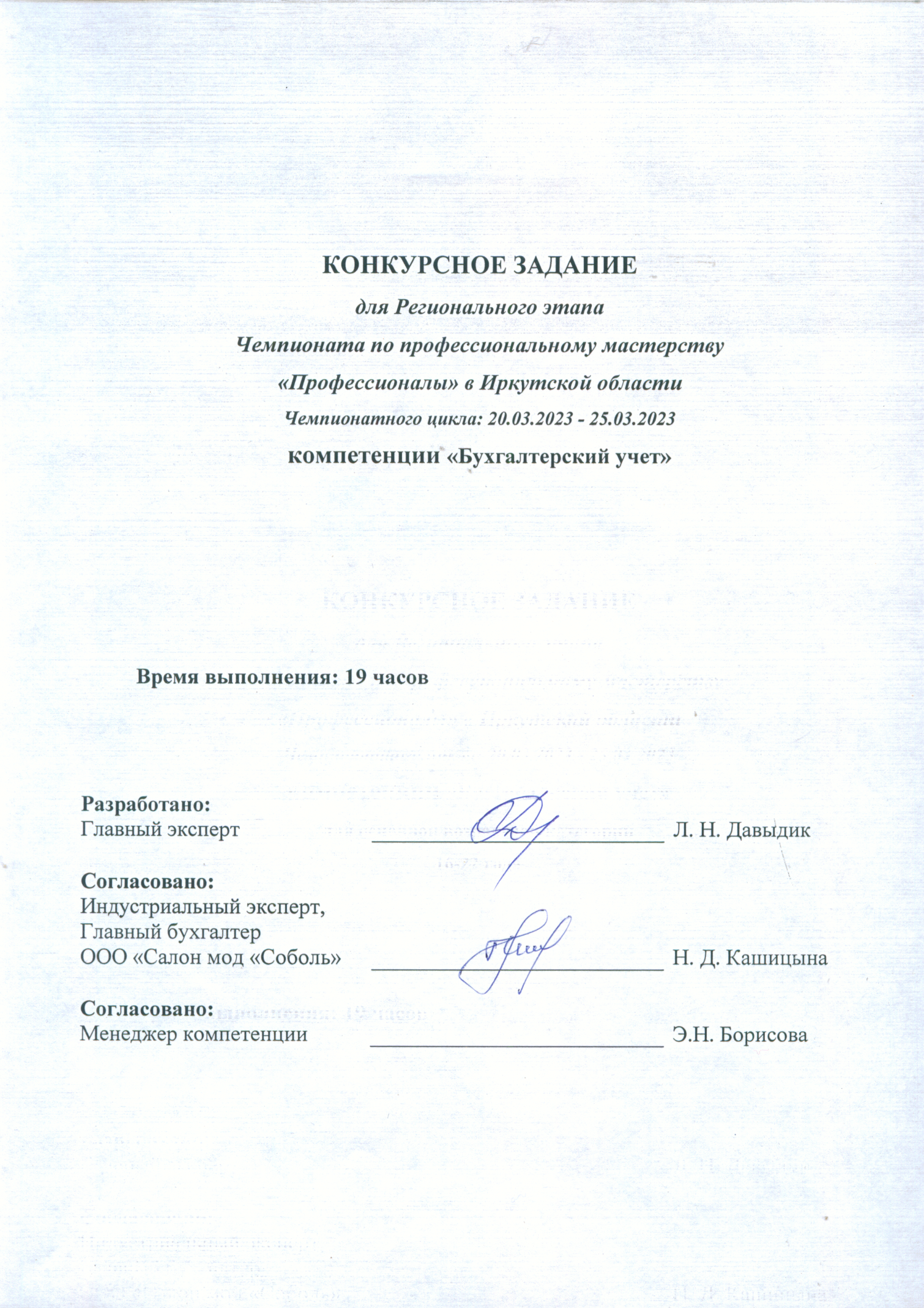 